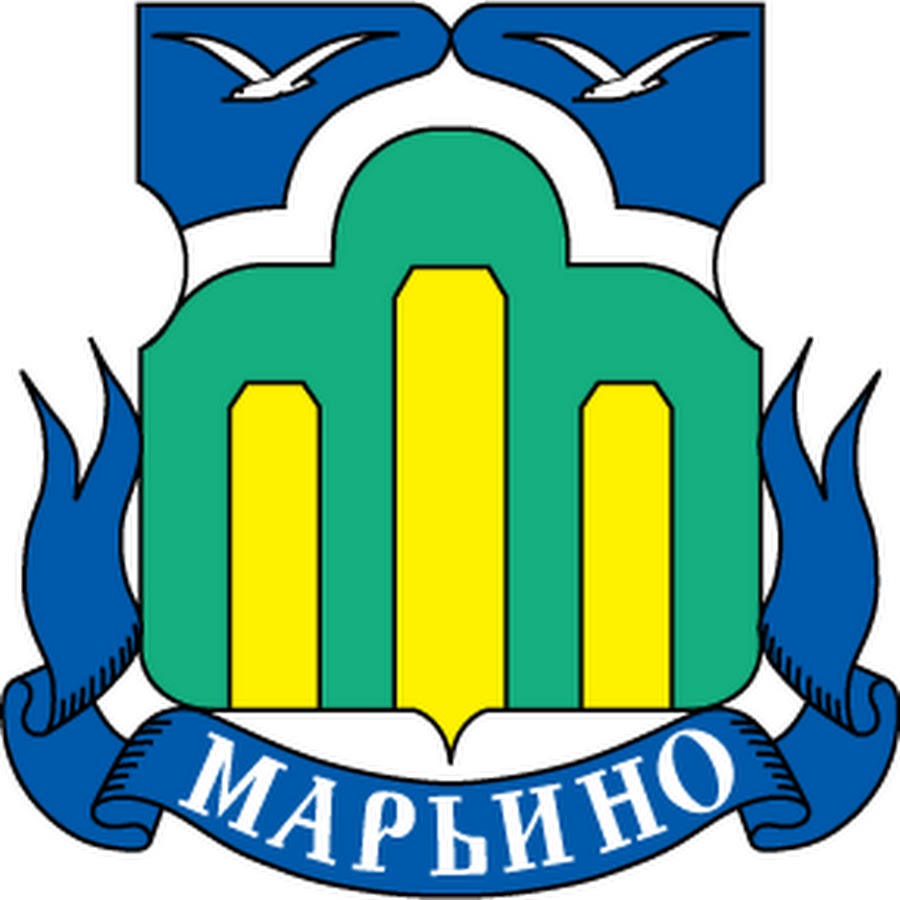 Отчет об основных направлениях и о результатах деятельности ГКУ «ИС района Марьино» за 2019 год 							  г. Москва                                                                                                                                    Оглавление												стр.Основными направлениями деятельности Государственного казенного учреждения города Москвы «Инженерная служба района Марьино» в 2019 году были приоритетные направления и задачи Правительства Москвы по реализации городских программ, в соответствии с постановлением Правительства Москвы от 24.04.2007г. № 299-ПП «О мерах по приведению системы управления многоквартирными домами в городе Москве в соответствие с Жилищным кодексом Российской Федерации» в части осуществления контроля расходования бюджетных субсидий, предоставляемых  управляющим организациям, товариществам собственников жилья, жилищным и жилищно-строительным кооперативам на содержание и текущий ремонт общего имущества в МКД, а так же представления интересов г. Москвы, как собственника жилых и нежилых помещений в вопросах оказания поддержки жителям в проведении общих собраний собственников помещений многоквартирных домов. I. Осуществление контроля по расходованию бюджетных субсидий, предоставляемых  управляющим организациям, товариществам собственников жилья, жилищным и жилищно-строительным кооперативам на содержание и текущий ремонт общего имущества в МКД.В соответствии с  п.3.1.11. постановления Правительства Москвы от 24.04.2007г. № 299-ПП «О мерах по приведению системы управления многоквартирными домами в городе Москва в соответствие с ЖК РФ», ГКУ «ИС района Марьино» осуществляет проверку расчетов управляющих организаций, ТСЖ, ЖСК и ЖК на получение бюджетных субсидий на содержание и текущий ремонт общего имущества в многоквартирном доме и полноты представленных документов, подтверждающих право на их получение.На территории района Марьино ЮВАО города Москвы расположено «352» многоквартирных дома. Из них:2 - ведомственный жилой фонд:1. ул. Верхние поля д. 38 корп.1  (ГУП г. Москвы «Центр Управления Городским имуществом);2. ул. Верхние поля д. 34 корп.2 (Государственное учреждение социальный жилой дом «Марьино» Департамента социальной защиты населения г. Москвы).1 многоквартирный жилой дом ТСН на самоуправлении:Люблинская ул., д. 165 (ТСН "Жемчужина") 17 многоквартирных жилых домов ТСЖ на самоуправлении:Перерва ул., д.33 (ТСЖ «Топаз»)Братиславскся ул., д. 33 (ТСЖ "Алмаз")Мячковский бульвар, д. 1 (ТСЖ "Наш Дом")Перерва ул., д. 41, к. 1 ТСЖ ("Фантазия")Братиславская ул., д. 22 (ТСЖ "Агат")Перервинский бульвар, д. 9 (ТСЖ "Экипаж-2")Верхние поля ул., д. 22, к. 2 (ТСЖ "Новый век")Верхние поля ул., д. 36, к. 2 (ТСЖ "Мелодия")Перерва ул., д. 39 (ТСЖ "Фестиваль")Верхние поля ул., д. 4 (ТСЖ "Стрела")Новомарьинская ул., д. 19 (ТСЖ "Новомарьинская, 19")Верхние поля ул., д. 10 (ТСЖ "Мечта")Маршала Голованова ул., д. 20 (ТСЖ "Голованова, 20")Маршала Голованова ул., д.11  (ТСЖ «Гран »)Новочеркасский бульвар ул., д.29 (ТСЖ «Заря»)Маршала Голованова ул., д. 19 (ТСЖ «У реки»)Батайский пр-д, д. 37 (ТСЖ «У реки»)1 многоквартирный жилой дом ЖК на самоуправлении:Люблинская ул., д. 130 (ЖК "Союз-3")14 многоквартирных жилых домов ЖСК на самоуправлении:Батайскийпр-д, д. 49 (ЖСК "Марьино-7")Батайскийпр-д, д. 5 (ЖСК "Лужки")Голованова Маршала ул., д. 13 (ЖСК "Зея")Голованова Маршала ул., д. 18 (ЖСК "Актюбинск")Донецкая ул., д. 13 (ЖСК "Марьино")Донецкая ул., д. 4 (ЖСК "Кактус")Люблинская ул., д. 124 (ЖСК "Марьино-9")Люблинская ул., д. 128 (ЖСК "Марьино-3")Новочеркасский б-р, д. 20, к. 2 (ЖСК "Марьино-1")Новочеркасский б-р, д. 20, к. 3 (ЖСК "Марьино-2")Новочеркасский б-р, д. 43 (ЖСК "Марьино-8")Новочеркасский б-р, д. 47 (ЖСК "Марьино 5")Новочеркасский б-р, д. 1 (ЖСК "Марьинский")Батайский пр., д. 53 (ЖСК "Марьино-10")317 многоквартирных жилых домов в управлении управляющих организаций: В 2019г. на территории района Марьино осуществляли свою деятельность по управлению многоквартирными домами 12 управляющих организаций: -ГБУ «Жилищник района Марьино» - 181  МКД в управлении;-ООО «Эксжил» - 45 МКД в управлении;-ООО «Аква-Холдинг» - 33 МКД в управлении;-ООО «Управление МКД» -24 МКД в управлении;-ООО «Квадр-М» - 14 МКД в управлении;-ООО «УК»Жилище» - 9 МКД в управлении;-АО «УК» Городская» - 4 МКД в управлении;-ООО «Акваград»- 2 МКД в управлении;-ООО «УК»Домашний» - 2 МКД в управлении.-ООО «УК» Единство» - 1 МКД в управлении;-ЗАО «Капитал –Инвест» 1 МКД в управлении;-ООО «УК»Изумрудный город» - 1 МКД в управлении;В 2019 году  бюджетные субсидии на содержание и текущий ремонт общего имущества в многоквартирном доме  управляющим организациям предоставлены и выплачены в полном объеме – на общую сумму 212 402  руб.88 коп. Список УО, получивших бюджетную субсидию в 2019г.        Управляющие организации, получающие бюджетную субсидию, в обязательном порядке ежеквартально представляют в ГКУ «ИС района Марьино» отчет об использовании бюджетных средств на содержание и текущий ремонт общего имущества в многоквартирном доме.В соответствии с п.3.1.6 299-ПП от 24.04.2007г., ГКУ «ИС района Марьино» осуществляет сбор и обобщение отчетности по использованию бюджетных субсидий от управляющих организаций, с последующим представлением сводной отчетности в  ГКУ «Дирекция ЖКХиБ ЮВАО».2.Представление интересов г. Москвы, как собственника жилых и нежилых помещений в вопросах оказания поддержки жителям в проведении общих собраний собственников помещений многоквартирных домов.Согласно п.1.1.2.1 распоряжения Правительства Москвы от 14.05.2008г. № 1040-РП «О порядке выполнения Государственными казенными учреждениями города Москвы инженерными службами районов функций по предоставлению интересов города Москвы как собственника помещений в многоквартирных домах», ГКУ «ИС района Марьино», являясь уполномоченной Правительством Москвы организацией, выполняющей функции по представлению интересов города Москвы как собственника жилых и нежилых помещений в многоквартирных домах,  принимал участие в общих собраниях собственников помещений в МКД, по вопросам, связанным с  управлением МКД.        В 2019 году в районе было проведено 53 общих собраний собственников многоквартирных домов. ГКУ «ИС района Марьино», как представитель собственника г. Москвы, приняло участие в 53 собраниях. Все решения о голосовании, принятые  ГКУ» ИС района Марьино», согласованы с Департаментом городского имущества и управой района Марьино.3. Доставка Единых платежных документов до жителей района МарьиноВ 2019 году на основании Контракта № 0УЗ/46-ГКУ/18 от  17.12.2018г. об оказании услуг по  доставке единых платежных документов (ЕПД) в виде бесконвертных почтовых отправлений по адресам жителей города Москвы в ЮВАО между Государственным казенным учреждением города Москвы «Центр координации деятельности государственных учреждений инженерных служб административных округов и районов города Москвы» и Акционерным обществом «ФОРМС ТЕХНОЛОДЖИ», осуществляющим доставку ЕПД по адресам жителей районов ЮВАО.Порядок взаимодействия при выполнении мероприятий по доставке ЕПД определен Регламентом Департамента жилищно-коммунального хозяйства и благоустройства города Москвы.Функции ГКУ ИС района Марьино заключаются в обеспечении приема и проверке доставленного тиража ЕПД от специализированной организации по печати ООО «Палладиум». В случае несоответствия тиража ЕПД требованиям, ГКУ ИС района не принимают тираж ЕПД. В случае отсутствия доставки тиража ЕПД в указанные сроки, направляется  уведомление  в ГКУ «Дирекции ЖКХиБ ЮВАО». В части работы по доставке ЕПД по адресам жителей,  ГКУ ИС района осуществляет передачу ЕПД представителям АО «ФОРМС ТЕХНОЛОДЖИ», с оформлением акта приема-передачи. Доставка по адресам жителей района осуществляется специализированной организацией в течение 36 часов с момента получения тиража ЕПД.  ГКУ ИС в течение 3-х дней проводят контрольные мероприятия по качеству доставки ЕПД.Всего в 2019г. представителями  АО «ФОРМС ТЕХНОЛОДЖИ» до жителей района Марьино было доставлено Единых платежных документов в количестве 1 085 927 шт. включая социальный наём  - 13 383 шт. -  (в т.ч. текущие  ЕПД– 937 241 шт., долговые ЕПД – 135 303 шт.).4. Работа по обращению гражданОсобое внимание уделялось работе с обращениями граждан, поступивших как на прямую в ГКУ «ИС района Марьино», так и от вышестоящих организаций. В данном направлении акцент, в первую очередь, делался на качество ответов, а также соблюдение сроков ответов. За 2019 год  в ГКУ ИС  района поступило 710 обращения граждан. (2018 год - 725 обращения граждан).Основные  вопросы:  - работа управляющих компаний -561 обращений;- по вопросам деятельности ТСЖ, ЖСК  - 92 обращения; - проведение собраний с собственниками - 10 обращений;- перерасчета по социальному найму – 16 обращений;- прочие - 31 обращений;* Захламление межквартирных холлов  МКД;* Недекларируемая сдача жилых помещений МКД в наем (аренду).Все обращения рассмотрены и даны ответы в регламентный срок.5. Работа с задолженностью по оплате за услугу «наем» В соответствии с п.3.1.13. Постановления Правительства Москвы от 24 апреля . № 299-ПП «О мерах по приведению системы управления многоквартирными домами в городе Москве в соответствие с ЖК РФ ГКУ ИС районов являются администратором доходов платежей за социальный наем.В соответствии ч. 2 ст. 160.1 Бюджетного кодекса РФ, администратор доходов бюджета осуществляет взыскание задолженности по платежам в бюджет, пеней и штрафов.В 2019 году ГКУ «ИС района Марьино» провело ряд мероприятий, направленных на взыскание задолженности, образовавшейся в результате невнесения платы за жилые помещения, переданные гражданам на основании договоров социального и коммерческого найма. Проведенные мероприятия включали в себя:В результате, указанных мероприятий, общая сумма взыскания составила 2 278 316 рублей 43 копейки. Для более эффективного погашения задолженности, в 2019 году ГКУ «ИС района Марьино» проводились действия по работе с должниками путем обхода квартир, вызова должников на финансовую комиссию, а также сотрудничество с управляющими организациями по совместным мероприятиям, направленных на работу с должниками.1.Осуществление контроля по расходованию бюджетных субсидий, предоставляемых  управляющим организациям, товариществам собственников жилья, жилищным и жилищно-строительным кооперативам на содержание и текущий ремонт общего имущества в МКД.______42.Представление интересов г. Москвы, как собственника жилых и нежилых помещений в вопросах оказания поддержки жителям в проведении общих собраний собственников помещений многоквартирных домов по вопросам управления многоквартирными домами, включая выбор управляющих организаций, создание ТСЖ, избрание советов многоквартирных домов.______63.Доставка Единых платежных документов до жителей района Марьино.______         64.Работа с обращениями граждан.______75.Работа с задолженностью по оплате за услугу «наем»______7Наименование Управляющей организацииСумма по договору, руб.ООО «Квадр-М»93 248,88ООО «Аква-холдинг»9 979,80ТСЖ «Гран»109 174,20Итого:212 402,88МероприятияИсполнение (всего в течение года)Досудебная работа с должникамиНаправлено уведомлений о задолженности – 4 872 шт. Направлено долговых ЕПД – 12 164 шт. Заключено 33 Договора реструктуризации на сумму 791 515 рублей 56 копеекПрием и консультация должниковПрием граждан с разъяснениями по образовавшейся задолженности - 380 должников. Уведомление о задолженности путем телефонных переговоров не менее 500 должников в течение года.Судебная работаПодача заявлений о выдаче судебных приказов 541 шт. на общую сумму 4 273 670 рублей 00 копеек. Получено судебных приказов 419 шт. на общую сумму 3 424 559 рублей 77 копеек.В 2019 году также получены судебные приказы по заявлениям, поданным 2018 году в количестве 135 шт. на сумму 1 887 040 рублей 00 копеекРабота по исполнению выданных и вступивших в законную силу судебных приказовПодано для исполнения судебных приказов в Банки и ФССП 419 шт., на общую сумму 3 424 559 рублей 77 копеек. В 2019 судебные приказы по заявлениям, поданным в 2018 году также поданы в Банк и ФССП в количестве 135 шт. на сумму 1 887 040 рублей 00 копеек.